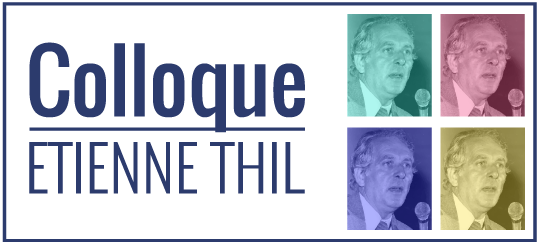 20ème COLLOQUE ETIENNE THIL12 et 13 Octobre 2017 – IMMD – RoubaixProgrammeJeudi 12 octobre – Journée dédiée aux échanges entre recherche et entreprisesVendredi 13 octobre – Journée réservée aux chercheurs8h30 - 9h00Accueil des participants dans les locaux de l’IMMD9h00 - 9h15Bienvenue au 20ème colloque international Etienne Thil !Isabelle Collin-Lachaud (Présidente du Comité d’Organisation, IMMD)Valérie Renaudin (Présidente de l’Association Etienne Thil)Karine Picot-Coupey (Présidente du Comité Scientifique, IGR-IAE Rennes)9h15 - 10h15 Tribune « 20 ans de distribution », débat autour de trois grands témoins : Véronique des Garets (Professeur des Universités, IAE de Tours)Alain Thieffry (Consultant, Alain Thieffry Conseil)André Tordjman (PDG, Little Extra)Animatrice : Valérie Renaudin (Université Paris-Dauphine)10h15 – 10h45	Pause10h15 – 10h45	Pause10h45 - 11h30Pitch des trois meilleures thèses en distribution & remise du prix de thèseLes réseaux de points de vente face au défi de l'uniformité du concept : le cas du commerce coopératif et associé - Fabrice CassouDu souvenir de l'expérience à la relation à l'enseigne. Une exploration théorique et méthodologique dans le domaine du commerce de détail - Mickaël FlacandjiVille et commerce à l'épreuve de la déterritorialisation - Pascal MadryAnimateurs : Olivier Badot (Chaire E.Leclerc - ESCP Europe) et Sandrine Cadenat (UPEC)11h30 - 12h30 Table ronde 1 – Redynamisation du commerce physiqueEmmanuel Le Roch (Délégué Général de PROCOS)Mathieu Mollière (Directeur Communication, Marketing et Innovation, Groupe Frey) 	Hélène Jarosz (Responsable commerce Ville de Roubaix)Animatrice : Sandrine Heitz-Spahn (Université de Lorraine)12h30 – 14h00		Déjeuner - Rencontres chercheurs-entreprises (en partenariat avec le Picom)12h30 – 14h00		Déjeuner - Rencontres chercheurs-entreprises (en partenariat avec le Picom)14h00 - 15h00Table Ronde 2 – Renouveau de la conversation clientQuentin Lebeau (PDG de Toky Woky)Thomas Sabatier (PDG de The Chatbot Factory)Nicolas Fillat (e-commerce project manager, Leroy Merlin)Animatrice : Karine Picot-Coupey (IGR-IAE Rennes, Université de Rennes 1)15h00 – 15h45Pitch des trois meilleures communications du colloque & remise du prix de la meilleure communicationReprésentation et déterminants de la convivialité dans la vente directe à domicileAudrey Bonnemaizon, Sandrine Cadenat, Fanny Reniou (Université Paris-Est Créteil Val-de-Marne)Pourquoi le showroomer est-il focalisé sur le prix ? Une grille de lecture par la théorie du niveau de représentationSandrine Heitz-Spahn, Helene Yildiz, Lydie Belaud (Université de Lorraine)Partager ou ne pas partager un écran ? Une question de compétence perçueYonathan Silvain Roten (Université de Paris 1), Régine Vanheems (Université de Lyon 3)Animateur : Gérard Cliquet (IGR-IAE Rennes, Université de Rennes 1)Remise du prix par Jacques Creyssel, Délégué Général, Fédération du Commerce et de la Distribution15h45 – 16h15	Pause15h45 – 16h15	Pause16h15 -16h30Prix du meilleur ouvrage en distributionRevue des ouvrages qui ont marqué l’année 2016 en distribution et entretien avec l’auteur lauréat du prix.Animateurs : François Bobrie, Sandrine Cadenat (UPEC) et Alexandra Bouthelier (FCA)16h30 -18h00 Ces géants venus d’ailleurs : « Retours d’expérience » Alibaba - Costco Sébastien Badault, Directeur Général France d’AlibabaGary Swindells, Directeur Général France de CostcoAnimateur : Olivier Badot (Chaire E. Leclerc - ESCP Europe) et Sandrine Cadenat (UPEC)Temps libreTemps libre20h00Dîner de gala dans la cour d’honneur de l’ENSAIT à RoubaixCélébration des 20 ans du colloque !8h15 - 8h30 Accueil des participants8h30 - 10h00Ateliers : 4 sessions en parallèleSession 1. Distribution, canaux et organisationLa banque : un commerce de détail en profonde mutationElisabeth Callandret-Bigot, Anne Rollet, Véronique Lejeune (Université d’Aix-Marseille)Le management du respect des engagements conventionnels au sein des réseaux de commerce coopératif et associé : entre contrôle et persuasionFabrice Cassou (Université Montesquieu - Bordeaux IV)L'autonomie des franchisés : facteur critique de succès de la franchise ? Catherine de Gery, Enrico Colla, Martine Deparis, Laurence Lemmet (Novencia Business School), Maryline Schultz (Université de Dijon)L'analyse de la structuration d'une filière de miel au Nord-Est du Brésil et des relations entre ses acteurs par le prisme de la proximitéMaria Mislene Rosado De Sousa (Université de Saint Etienne), Odile Chanut (Université de Lyon)Session 2. Expérience en magasinExpérience en boutique et attachement du consommateur : l'impact du contact direct à la marqueAmelie Blum, Bertrand Belvaux, Blandine Anteblian (Université de Bourgogne)L'impact du marketing expérientiel en magasin sur le comportement du consommateur : une étude des représentations des managers d'enseignesIlham Benbahia (IAE de Paris Université Panthéon-Sorbonne)L'influence des expositions d'œuvres d'art en magasin sur la perception des clients en luxe : une étude exploratoire auprès des « millennials »Christel de Lassus (Université Paris Est- Marne La Vallée), Virginie Dercourt (Université Paris 13)L'acheteur, un excellent storyteller: le cas de l'acheteur de produits monastiquesMarie-Catherine Paquier (European Business School), Sophie Morin-Delerm (Université Paris-Sud)Session 3. Omni-canalL'omnicanal à l'épreuve des pratiques alimentaires des français : vers un nouveau cadre conceptuel pour le shopping des produits frais ? Catherine Herault-Fournier, Aurélia Michaud-Trévinal (Université de La Rochelle)Le rôle-clé du système d'informations clients dans le processus de gestion de l'expérience omnicanal. Le cas de la Société des Alcools du Québec (SAQ).Sabrina Hombourger-Barès (Université TÉLUQ)La conduite du changement auprès du personnel en contact d'un magasin dans le cadre de la mutation vers l'omni-canal Alex Deslee, Isabelle Collin-Lachaud (IMMD Université de Lille 2)Caractéristiques et limites du leadership en management de l'expérience client cross-canal : le cas des groupements d'adhérentsFlorence Jacob, Capo Claire (Université du Havre – Normandie)Session 4. Distribution & HistoireLes mutations du commerce des articles de sport en France (années 1990-2014) : le cas du commerce de montagne avec la ClusazGaillard Isabelle (Université Grenoble-Alpes)Le développement des activités commerciales et de marketing dans les télécommunications en France entre 1963 et 1998Patrick Luciano (Université Paris-Dauphine), Marie Carpenter (Telecom Ecole de Management)Une coopérative de consommateurs entre orientations Marché et Parties Prenantes : le cas de Coop Atlantique, 1912-2017Magali Boespflug (Université de Poitiers), Bruno Mazières (Université de Limoges)The rationalization of Belgian distribution, 1945-2000. A soft transitionPeter Heyrman (KADOC-KU Leuven)PausePause10h30° - 12h00Ateliers : 4 sessions en parallèleSession 5. Distribution, stratégie et nouveaux modèles économiquesPour une analyse néo-institutionnelle de la légitimité des modes de distribution alimentaires en circuit courtCorentin Roznowicz, Université de Reims Champagne-ArdenneL'alliance ratée Auchan-Système U Dany Vyt IGR-IAE Rennes Université de Rennes 1, Magali Jara Université de Nantes, Gérard Cliquet IGR-IAE Rennes Université de Rennes 1Face à la menace de désinstitutionnalisation, quelles stratégies de re-légitimation pour les acteurs historiques de la distribution ?Elodie Juge, Université de Lille - SKEMA Business School – MERCUR EA 4112Les mutations de la logistique de la cyber-épicerie Bruno Durand Université de Nanterre  (CEROS)Session 6. Distribution, digital et réputationComprendre l'utilisation des dispositifs connectés dans le cadre du "smart-retailing" : une approche par le vendeurMehdi El Abed, Jean-François Lemoine (Université Paris 1 Panthéon-Sorbonne)Showrooming : Exploration des freins éthiques perçus à l'égard de la pratiqueGilles Séré de Lanauze, Sarah Mussol (Université de Montpellier)Understanding negative eWOM generated by Millenials: an imperative for retailers and e-retailersSarah Zaraket (Université Paris I - Panthéon-Sorbonne), Régine Vanheems (IAE de Lyon - Université Jean Moulin Lyon 3)L'e-réputation de la marque dans le commerce en ligne : Risques juridiques au cœur de la gestion de l'identité numérique Arnaud Delannoy, Olivier Lasmoles (EM Normandie)Session 7. Consommateurs, attitude et imageD'artisan traditionnel à marque artisan : quelle perception de l'artisan par le consommateur ?Jonathan Dézécot, Nathalie Fleck (Le Mans Université)Faut-il apposer nutri-score sur les produits agroalimentaires ? Analyse de la légitimité pragmatique des logos nutritionnels sur leur format et l’expertise des consommateurs Lydiane Nabec (Université Paris Sud), Philippe Mérigot (INSEEC Paris), Chantal Julia (Université Paris 13).Expliquer l'attitude à l'égard du point de vente en fonction des revenus : une application au rayon Fruits et Légumes des GMS Christine Gonzalez (Université du Maine), Gille Seré de Lanauze (IAE de Montpellier – Université Montpellier), Béatrice Siadou-Martin (Université de Lorraine)Pourquoi un si faible niveau de satisfaction des clients qui achètent un bien immobilier neuf ? Une explication par le gap émotionnelFlorence Jacob (Université du Havre), Fabrice Larceneux (Université Paris-Dauphine PSL), Valérie Renaudin (Université Paris-Dauphine PSL)Impact de l'image d'une enseigne sur la fidélité du consommateur : Rôle médiateur de la confiance dans les services Lamia Ktari, Wahiba Kalboussi (ISET Radès)Atelier spécial « Thèses en distribution »Création d'un artefact modulaire d'aide à la conception de parcours client cross-canal visant à développer les capacités des managers des entreprises du secteur du commerce - Florence JacobLes Marques de Distributeur de terroir comme outil de légitimation de la grande distribution - René Pierre BeylierL'expérience d'achat de produits monastiques : l'influence des contextes sur le contenu de l'expérience vécue - Marie-Catherine Paquier12h - 12h15Développer la recherche en distribution : quelle place pour la distribution dans les revues Recherche et Applications en Marketing et Décisions Marketing ? avec Nil Özçaglar-Toulouse et Isabelle Collin-Lachaud12h15 - 12h30 Allocution de clôture du 20ème Colloque et save the date pour le colloque 2018 !12h30 - 13h00 Assemblée Générale de l’association Etienne ThilDéjeuner rapide et fin du 20ème ColloqueDéjeuner rapide et fin du 20ème Colloque